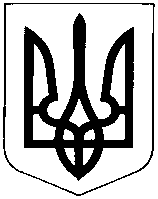 УКРАЇНАХМЕЛЬНИЦЬКА ОБЛАСТЬНОВОУШИЦЬКА СЕЛИЩНА РАДАНОВОУШИЦЬКОЇ СЕЛИЩНОЇ ОБ’ЄДНАНОЇ  ТЕРИТОРІАЛЬНОЇ ГРОМАДИР І Ш Е Н Н Япозачергової  сесії селищної ради VII скликаннявід 02 серпня 2018 року № 5смт Нова УшицяПро перепрофілювання навчальних закладів         Відповідно до п. 4 розділу XII «Прикінцеві та перехідні  положення» Закону України «Про освіту», ч.1. статті 9, ч.1. статті 11 Закону України «Про загальну середню освіту», Закону України «Про державну реєстрацію юридичних осіб та фізичних осіб – підприємців, згідно із ст. 10, 25, 26, 46, 59 Закону України "Про місцеве самоврядування в Україні",  у зв’язку зі зміною контингенту дітей шкільного віку та з метою створення необхідних умов для рівного доступу громадян до якісної освіти, підвищення ефективності заходів щодо розвитку освітньої галузі в об’єднаній територіальній громаді, ефективного та раціонального використання бюджетних коштів, селищна радаВИРІШИЛА:         1. Перепрофілювати та змінити назву закладів освіти:- Куражинська загальноосвітня школа І-ІІІ ступенів Новоушицької селищної ради Хмельницької області шляхом пониження освітнього ступеню у Куражинська гімназія Новоушицької селищної ради Хмельницької області;- Пилипохребтіївська загальноосвітня школа І-ІІІ ступенів Новоушицької селищної ради Хмельницької області шляхом пониження освітнього ступеню у Пилипохребтіївська гімназія Новоушицької селищної ради Хмельницької області;- Малостружківська загальноосвітня школа І-ІІ ступенів Новоушицької селищної ради Хмельницької області шляхом пониження освітнього ступеню у Малостружківська початкова школа Новоушицької селищної ради Хмельницької області;- Глибочанська загальноосвітня школа І-ІІ ступенів Новоушицької селищної ради Хмельницької області шляхом пониження освітнього ступеню у Глибочанська початкова школа Новоушицької селищної ради Хмельницької області;          2. Керівникам вищезазначених закладів освіти:2.1. Провести перепрофілювання (зміна типу) - Куражинська загальноосвітня школа І-ІІІ ступенів Новоушицької селищної ради Хмельницької області,-   Пилипохребтіївська загальноосвітня школа І-ІІІ ступенів Новоушицької селищної ради Хмельницької області;- Малостружківська загальноосвітня школа І-ІІ ступенів Новоушицької селищної ради Хмельницької області;- Глибочанська загальноосвітня школа І-ІІ ступенів Новоушицької селищної ради Хмельницької області;відповідно до вимог чинного законодавства.          2.2. В установленому порядку повідомити орган, що здійснює державну реєстрацію.          2.3. Розробити та затвердити статути закладів освіти.          2.4. Упорядкувати штатний розпис закладу відповідно до чинного законодавства.          2.5.Забезпечити дотримання трудового законодавства під час перепрофілювання закладів освіти.           3. Контроль за виконанням рішення  покласти на постійні комісії селищної ради з питань планування, фінансів, бюджету та соціально-економічного розвитку (голова комісії Олійник Т.В.) та з питань освіти, культури, охорони здоров’я, молоді, фізкультури і спорту та соціального захисту населення (голова комісії Григораш А.І.).                   Селищний голова							О.Московчук